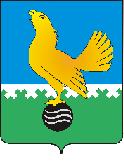 МУНИЦИПАЛЬНОЕ ОБРАЗОВАНИЕгородской округ Пыть-ЯхХанты-Мансийского автономного округа-ЮгрыАДМИНИСТРАЦИЯ ГОРОДАП О С Т А Н О В Л Е Н И ЕО внесении измененияв постановление администрации города от 10.12.2018 № 430-па«Об утверждении муниципальной программы «Развитие муниципальной службы в городе Пыть-Яхе»(с изм. от 27.05.2019 № 170-па,                     от 03.12.2019 № 479- па,от 23.09.2020 № 384-па,от 16.12.2020 № 546-паот 20.04.2021 № 147-па)В соответствии с Бюджетным кодексом Российской Федерации, постановлением администрации города от 30.08.2018 № 259-па «О модельной муниципальной программе муниципального образования городской округ город Пыть-Ях, порядке принятия решения о разработке муниципальных программ, их формирования, утверждения и реализации», внести в постановление администрации города от 10.12.2018 № 430-па «Об утверждении муниципальной программы «Развитие муниципальной службы в городе Пыть-Яхе» следующие изменения:В приложении к постановлению:Строку «Параметры финансового обеспечения муниципальной программы» паспорта муниципальной программы изложить в следующей редакции.Таблицу 2 «Распределение финансовых ресурсов муниципальной программы» изложить в новой редакции согласно приложению №1.Таблицу 3 «оценка эффективности реализации муниципальной программы» изложить в новой редакции согласно приложению №2.2.	Отделу по внутренней политике, связям с общественными организациями и СМИ управления по внутренней политике (О.В. Кулиш) опубликовать постановление в печатном средстве массовой информации «Официальный вестник». 3.	Отделу по информационным ресурсам (А.А. Мерзляков) разместить постановление на официальном сайте администрации города в сети Интернет.4. Настоящее постановление вступает в силу после его официального опубликования.5.	Контроль за выполнением постановления возложить на первого заместителя главы города.Глава города Пыть-Яха		                                                           А.Н. МорозовПриложение№1к постановлению администрациигорода Пыть-ЯхаТаблица 2Распределение финансовых ресурсов муниципальной программыПриложение№2к постановлению администрациигорода Пыть-ЯхаТаблица 3Оценка эффективности реализации муниципальной программыПараметры финансового обеспечениямуниципальной программы    общее финансирование муниципальной программы:5 712 784,1 тыс. рублей, в том числе по годам:2019 год – 468 134,9 тыс. рублей;2020 год – 487 613,0 тыс. рублей;2021 год – 481 51,5 тыс. рублей;2022 год – 475 099,9 тыс. рублей;2023 год – 475 073,1тыс. рублей;2024 год – 475 073,1 тыс. рублей;2025 год – 475 073,1тыс. рублей;2026 - 2030 гг. – 2 375 365,5 тыс. рублей.Номер основного мероприятияОсновные мероприятия муниципальной программы (связь мероприятий с показателями муниципальной программы)Ответственный исполнитель/соисполнительИсточники финансированияФинансовые затраты на реализацию (тыс. рублей)Финансовые затраты на реализацию (тыс. рублей)Финансовые затраты на реализацию (тыс. рублей)Финансовые затраты на реализацию (тыс. рублей)Финансовые затраты на реализацию (тыс. рублей)Финансовые затраты на реализацию (тыс. рублей)Финансовые затраты на реализацию (тыс. рублей)Финансовые затраты на реализацию (тыс. рублей)Финансовые затраты на реализацию (тыс. рублей)Номер основного мероприятияОсновные мероприятия муниципальной программы (связь мероприятий с показателями муниципальной программы)Ответственный исполнитель/соисполнительИсточники финансированиявсегов том числев том числев том числев том числев том числев том числев том числев том числеНомер основного мероприятияОсновные мероприятия муниципальной программы (связь мероприятий с показателями муниципальной программы)Ответственный исполнитель/соисполнительИсточники финансированиявсего2019 год2020 год2021 год2022 год2023 год2024 год2025 год2026 - 2030 годы12345,06,078910111213Подпрограмма 1. Повышение профессионального уровня муниципальных служащих и резерва управленческих кадров в городе Пыть-ЯхеПодпрограмма 1. Повышение профессионального уровня муниципальных служащих и резерва управленческих кадров в городе Пыть-ЯхеПодпрограмма 1. Повышение профессионального уровня муниципальных служащих и резерва управленческих кадров в городе Пыть-ЯхеПодпрограмма 1. Повышение профессионального уровня муниципальных служащих и резерва управленческих кадров в городе Пыть-ЯхеПодпрограмма 1. Повышение профессионального уровня муниципальных служащих и резерва управленческих кадров в городе Пыть-ЯхеПодпрограмма 1. Повышение профессионального уровня муниципальных служащих и резерва управленческих кадров в городе Пыть-ЯхеПодпрограмма 1. Повышение профессионального уровня муниципальных служащих и резерва управленческих кадров в городе Пыть-ЯхеПодпрограмма 1. Повышение профессионального уровня муниципальных служащих и резерва управленческих кадров в городе Пыть-ЯхеПодпрограмма 1. Повышение профессионального уровня муниципальных служащих и резерва управленческих кадров в городе Пыть-ЯхеПодпрограмма 1. Повышение профессионального уровня муниципальных служащих и резерва управленческих кадров в городе Пыть-ЯхеПодпрограмма 1. Повышение профессионального уровня муниципальных служащих и резерва управленческих кадров в городе Пыть-ЯхеПодпрограмма 1. Повышение профессионального уровня муниципальных служащих и резерва управленческих кадров в городе Пыть-ЯхеПодпрограмма 1. Повышение профессионального уровня муниципальных служащих и резерва управленческих кадров в городе Пыть-Яхе1.1.Организация обучения и оценка компетенций лиц, включенных в кадровый резерв и резерв управленческих кадров муниципального образования (2)Отдел муниципальной службы, кадров и наград администрации города Пыть-Яха/МКУ Дума города Пыть-Яхавсего0,00,00,00,00,00,00,00,00,01.1.Организация обучения и оценка компетенций лиц, включенных в кадровый резерв и резерв управленческих кадров муниципального образования (2)Отдел муниципальной службы, кадров и наград администрации города Пыть-Яха/МКУ Дума города Пыть-Яхафедеральный бюджет0,00,00,00,00,00,00,00,00,01.1.Организация обучения и оценка компетенций лиц, включенных в кадровый резерв и резерв управленческих кадров муниципального образования (2)Отдел муниципальной службы, кадров и наград администрации города Пыть-Яха/МКУ Дума города Пыть-Яхабюджет автономного округа0,00,00,00,00,00,00,00,00,01.1.Организация обучения и оценка компетенций лиц, включенных в кадровый резерв и резерв управленческих кадров муниципального образования (2)Отдел муниципальной службы, кадров и наград администрации города Пыть-Яха/МКУ Дума города Пыть-Яхаместный бюджет0,00,00,00,00,00,00,00,00,01.1.Организация обучения и оценка компетенций лиц, включенных в кадровый резерв и резерв управленческих кадров муниципального образования (2)Отдел муниципальной службы, кадров и наград администрации города Пыть-Яха/МКУ Дума города Пыть-Яхаиные источники финансирования0,00,00,00,00,00,00,00,00,01.2.Дополнительное профессиональное образование муниципальных служащих и лиц, замещающих муниципальные должности, по приоритетным и иным направлениям (1)Отдел муниципальной службы, кадров и наград администрации города Пыть-Яха/МКУ Дума города Пыть-Яхавсего11 375,4849,9531,5886,01 012,01 012,01 012,01 012,05 060,01.2.Дополнительное профессиональное образование муниципальных служащих и лиц, замещающих муниципальные должности, по приоритетным и иным направлениям (1)Отдел муниципальной службы, кадров и наград администрации города Пыть-Яха/МКУ Дума города Пыть-Яхафедеральный бюджет0,00,00,00,00,00,00,00,00,01.2.Дополнительное профессиональное образование муниципальных служащих и лиц, замещающих муниципальные должности, по приоритетным и иным направлениям (1)Отдел муниципальной службы, кадров и наград администрации города Пыть-Яха/МКУ Дума города Пыть-Яхабюджет автономного округа0,00,00,00,00,00,00,00,00,01.2.Дополнительное профессиональное образование муниципальных служащих и лиц, замещающих муниципальные должности, по приоритетным и иным направлениям (1)Отдел муниципальной службы, кадров и наград администрации города Пыть-Яха/МКУ Дума города Пыть-Яхаместный бюджет11 375,4849,9531,5886,01 012,01 012,01 012,01 012,05 060,01.2.Дополнительное профессиональное образование муниципальных служащих и лиц, замещающих муниципальные должности, по приоритетным и иным направлениям (1)Отдел муниципальной службы, кадров и наград администрации города Пыть-Яха/МКУ Дума города Пыть-Яхаиные источники финансирования0,00,00,00,00,00,00,00,00,01.2.Дополнительное профессиональное образование муниципальных служащих и лиц, замещающих муниципальные должности, по приоритетным и иным направлениям (1)Отдел муниципальной службы, кадров и наград администрации города Пыть-Яхавсего9 230,9781,9439,0801,0801,0801,0801,0801,04 005,01.2.Дополнительное профессиональное образование муниципальных служащих и лиц, замещающих муниципальные должности, по приоритетным и иным направлениям (1)Отдел муниципальной службы, кадров и наград администрации города Пыть-Яхафедеральный бюджет0,00,00,00,00,00,00,00,00,01.2.Дополнительное профессиональное образование муниципальных служащих и лиц, замещающих муниципальные должности, по приоритетным и иным направлениям (1)Отдел муниципальной службы, кадров и наград администрации города Пыть-Яхабюджет автономного округа0,00,00,00,00,00,00,00,00,01.2.Дополнительное профессиональное образование муниципальных служащих и лиц, замещающих муниципальные должности, по приоритетным и иным направлениям (1)Отдел муниципальной службы, кадров и наград администрации города Пыть-Яхаместный бюджет9 230,9781,9439,0801,0801,0801,0801,0801,04 005,01.2.Дополнительное профессиональное образование муниципальных служащих и лиц, замещающих муниципальные должности, по приоритетным и иным направлениям (1)Отдел муниципальной службы, кадров и наград администрации города Пыть-Яхаиные источники финансирования0,00,00,00,00,00,00,00,00,01.2.Дополнительное профессиональное образование муниципальных служащих и лиц, замещающих муниципальные должности, по приоритетным и иным направлениям (1)МКУ Дума города Пыть-Яхавсего2 144,568,092,585,0211,0211,0211,0211,01 055,01.2.Дополнительное профессиональное образование муниципальных служащих и лиц, замещающих муниципальные должности, по приоритетным и иным направлениям (1)МКУ Дума города Пыть-Яхафедеральный бюджет0,00,00,00,00,00,00,00,00,01.2.Дополнительное профессиональное образование муниципальных служащих и лиц, замещающих муниципальные должности, по приоритетным и иным направлениям (1)МКУ Дума города Пыть-Яхабюджет автономного округа0,00,00,00,00,00,00,00,00,01.2.Дополнительное профессиональное образование муниципальных служащих и лиц, замещающих муниципальные должности, по приоритетным и иным направлениям (1)МКУ Дума города Пыть-Яхаместный бюджет2 144,568,092,585,0211,0211,0211,0211,01 055,01.2.Дополнительное профессиональное образование муниципальных служащих и лиц, замещающих муниципальные должности, по приоритетным и иным направлениям (1)МКУ Дума города Пыть-Яхаиные источники финансирования0,00,00,00,00,00,00,00,00,0Итого по подпрограмме 1Итого по подпрограмме 1Отдел муниципальной службы, кадров и наград администрации города Пыть-Яха/МКУ Дума города Пыть-Яхавсего11 375,4849,9531,5886,01 012,01 012,01 012,01 012,05 060,0Итого по подпрограмме 1Итого по подпрограмме 1Отдел муниципальной службы, кадров и наград администрации города Пыть-Яха/МКУ Дума города Пыть-Яхафедеральный бюджет0,00,00,00,00,00,00,00,00,0Итого по подпрограмме 1Итого по подпрограмме 1Отдел муниципальной службы, кадров и наград администрации города Пыть-Яха/МКУ Дума города Пыть-Яхабюджет автономного округа0,00,00,00,00,00,00,00,00,0Итого по подпрограмме 1Итого по подпрограмме 1Отдел муниципальной службы, кадров и наград администрации города Пыть-Яха/МКУ Дума города Пыть-Яхаместный бюджет11 375,4849,9531,5886,01 012,01 012,01 012,01 012,05 060,0Итого по подпрограмме 1Итого по подпрограмме 1Отдел муниципальной службы, кадров и наград администрации города Пыть-Яха/МКУ Дума города Пыть-Яхаиные источники финансирования0,00,00,00,00,00,00,00,00,0Подпрограмма 2. Внедрение современных кадровых технологий на муниципальной службе в органах местного самоуправления города Пыть-Яха.Подпрограмма 2. Внедрение современных кадровых технологий на муниципальной службе в органах местного самоуправления города Пыть-Яха.Подпрограмма 2. Внедрение современных кадровых технологий на муниципальной службе в органах местного самоуправления города Пыть-Яха.Подпрограмма 2. Внедрение современных кадровых технологий на муниципальной службе в органах местного самоуправления города Пыть-Яха.Подпрограмма 2. Внедрение современных кадровых технологий на муниципальной службе в органах местного самоуправления города Пыть-Яха.Подпрограмма 2. Внедрение современных кадровых технологий на муниципальной службе в органах местного самоуправления города Пыть-Яха.Подпрограмма 2. Внедрение современных кадровых технологий на муниципальной службе в органах местного самоуправления города Пыть-Яха.Подпрограмма 2. Внедрение современных кадровых технологий на муниципальной службе в органах местного самоуправления города Пыть-Яха.Подпрограмма 2. Внедрение современных кадровых технологий на муниципальной службе в органах местного самоуправления города Пыть-Яха.Подпрограмма 2. Внедрение современных кадровых технологий на муниципальной службе в органах местного самоуправления города Пыть-Яха.Подпрограмма 2. Внедрение современных кадровых технологий на муниципальной службе в органах местного самоуправления города Пыть-Яха.Подпрограмма 2. Внедрение современных кадровых технологий на муниципальной службе в органах местного самоуправления города Пыть-Яха.Подпрограмма 2. Внедрение современных кадровых технологий на муниципальной службе в органах местного самоуправления города Пыть-Яха.2.1.Анализ и разработка предложений, а также проведение мероприятий по повышению эффективности в сфере профилактики коррупции в органах местного самоуправления города Пыть-Яха (3)Отдел муниципальной службы, кадров и наград администрации города Пыть-Яха/МКУ Дума города Пыть-Яхавсего0,00,00,00,00,00,00,00,00,02.1.Анализ и разработка предложений, а также проведение мероприятий по повышению эффективности в сфере профилактики коррупции в органах местного самоуправления города Пыть-Яха (3)Отдел муниципальной службы, кадров и наград администрации города Пыть-Яха/МКУ Дума города Пыть-Яхафедеральный бюджет0,00,00,00,00,00,00,00,00,02.1.Анализ и разработка предложений, а также проведение мероприятий по повышению эффективности в сфере профилактики коррупции в органах местного самоуправления города Пыть-Яха (3)Отдел муниципальной службы, кадров и наград администрации города Пыть-Яха/МКУ Дума города Пыть-Яхабюджет автономного округа0,00,00,00,00,00,00,00,00,02.1.Анализ и разработка предложений, а также проведение мероприятий по повышению эффективности в сфере профилактики коррупции в органах местного самоуправления города Пыть-Яха (3)Отдел муниципальной службы, кадров и наград администрации города Пыть-Яха/МКУ Дума города Пыть-Яхаместный бюджет0,00,00,00,00,00,00,00,00,02.1.Анализ и разработка предложений, а также проведение мероприятий по повышению эффективности в сфере профилактики коррупции в органах местного самоуправления города Пыть-Яха (3)Отдел муниципальной службы, кадров и наград администрации города Пыть-Яха/МКУ Дума города Пыть-Яхаиные источники финансирования0,00,00,00,00,00,00,00,00,02.2.Внедрение современных технологий управления, включающих в себя новые методы планирования деятельности органов местного самоуправления и стимулирования профессиональной служебной деятельности муниципальных служащих (2)Отдел муниципальной службы, кадров и наград администрации города Пыть-Яха/МКУ Дума города Пыть-Яхавсего0,00,00,00,00,00,00,00,00,02.2.Внедрение современных технологий управления, включающих в себя новые методы планирования деятельности органов местного самоуправления и стимулирования профессиональной служебной деятельности муниципальных служащих (2)Отдел муниципальной службы, кадров и наград администрации города Пыть-Яха/МКУ Дума города Пыть-Яхафедеральный бюджет0,00,00,00,00,00,00,00,00,02.2.Внедрение современных технологий управления, включающих в себя новые методы планирования деятельности органов местного самоуправления и стимулирования профессиональной служебной деятельности муниципальных служащих (2)Отдел муниципальной службы, кадров и наград администрации города Пыть-Яха/МКУ Дума города Пыть-Яхабюджет автономного округа0,00,00,00,00,00,00,00,00,02.2.Внедрение современных технологий управления, включающих в себя новые методы планирования деятельности органов местного самоуправления и стимулирования профессиональной служебной деятельности муниципальных служащих (2)Отдел муниципальной службы, кадров и наград администрации города Пыть-Яха/МКУ Дума города Пыть-Яхаместный бюджет0,00,00,00,00,00,00,00,00,02.2.Внедрение современных технологий управления, включающих в себя новые методы планирования деятельности органов местного самоуправления и стимулирования профессиональной служебной деятельности муниципальных служащих (2)Отдел муниципальной службы, кадров и наград администрации города Пыть-Яха/МКУ Дума города Пыть-Яхаиные источники финансирования0,00,00,00,00,00,00,00,00,0Итого по подпрограмме 2Итого по подпрограмме 2Отдел муниципальной службы, кадров и наград администрации города Пыть-Яха/МКУ Дума города Пыть-Яхавсего0,00,00,00,00,00,00,00,00,0Итого по подпрограмме 2Итого по подпрограмме 2Отдел муниципальной службы, кадров и наград администрации города Пыть-Яха/МКУ Дума города Пыть-Яхафедеральный бюджет0,00,00,00,00,00,00,00,00,0Итого по подпрограмме 2Итого по подпрограмме 2Отдел муниципальной службы, кадров и наград администрации города Пыть-Яха/МКУ Дума города Пыть-Яхабюджет автономного округа0,00,00,00,00,00,00,00,00,0Итого по подпрограмме 2Итого по подпрограмме 2Отдел муниципальной службы, кадров и наград администрации города Пыть-Яха/МКУ Дума города Пыть-Яхаместный бюджет0,00,00,00,00,00,00,00,00,0Итого по подпрограмме 2Итого по подпрограмме 2Отдел муниципальной службы, кадров и наград администрации города Пыть-Яха/МКУ Дума города Пыть-Яхаиные источники финансирования0,00,00,00,00,00,00,00,00,0Подпрограмма 3. Создание условий для развития, повышения престижа и открытости муниципальной службы в городе Пыть-ЯхеПодпрограмма 3. Создание условий для развития, повышения престижа и открытости муниципальной службы в городе Пыть-ЯхеПодпрограмма 3. Создание условий для развития, повышения престижа и открытости муниципальной службы в городе Пыть-ЯхеПодпрограмма 3. Создание условий для развития, повышения престижа и открытости муниципальной службы в городе Пыть-ЯхеПодпрограмма 3. Создание условий для развития, повышения престижа и открытости муниципальной службы в городе Пыть-ЯхеПодпрограмма 3. Создание условий для развития, повышения престижа и открытости муниципальной службы в городе Пыть-ЯхеПодпрограмма 3. Создание условий для развития, повышения престижа и открытости муниципальной службы в городе Пыть-ЯхеПодпрограмма 3. Создание условий для развития, повышения престижа и открытости муниципальной службы в городе Пыть-ЯхеПодпрограмма 3. Создание условий для развития, повышения престижа и открытости муниципальной службы в городе Пыть-ЯхеПодпрограмма 3. Создание условий для развития, повышения престижа и открытости муниципальной службы в городе Пыть-ЯхеПодпрограмма 3. Создание условий для развития, повышения престижа и открытости муниципальной службы в городе Пыть-ЯхеПодпрограмма 3. Создание условий для развития, повышения престижа и открытости муниципальной службы в городе Пыть-ЯхеПодпрограмма 3. Создание условий для развития, повышения престижа и открытости муниципальной службы в городе Пыть-Яхе3.1.Содействие развитию управленческой культуры и повышению престижа муниципальной службы в городе Пыть-Яхе (5)Отдел муниципальной службы, кадров и наград администрации города Пыть-Яха/МКУ Дума города Пыть-Яхавсего660,00,060,060,060,060,060,060,0300,03.1.Содействие развитию управленческой культуры и повышению престижа муниципальной службы в городе Пыть-Яхе (5)Отдел муниципальной службы, кадров и наград администрации города Пыть-Яха/МКУ Дума города Пыть-Яхафедеральный бюджет0,00,00,00,00,00,00,00,00,03.1.Содействие развитию управленческой культуры и повышению престижа муниципальной службы в городе Пыть-Яхе (5)Отдел муниципальной службы, кадров и наград администрации города Пыть-Яха/МКУ Дума города Пыть-Яхабюджет автономного округа0,00,00,00,00,00,00,00,00,03.1.Содействие развитию управленческой культуры и повышению престижа муниципальной службы в городе Пыть-Яхе (5)Отдел муниципальной службы, кадров и наград администрации города Пыть-Яха/МКУ Дума города Пыть-Яхаместный бюджет660,00,060,060,060,060,060,060,0300,03.1.Содействие развитию управленческой культуры и повышению престижа муниципальной службы в городе Пыть-Яхе (5)Отдел муниципальной службы, кадров и наград администрации города Пыть-Яха/МКУ Дума города Пыть-Яхаиные источники финансирования0,00,00,00,00,00,00,00,00,03.1.Содействие развитию управленческой культуры и повышению престижа муниципальной службы в городе Пыть-Яхе (5)Отдел муниципальной службы, кадров и наград администрации города Пыть-Яхавсего660,00,060,060,060,060,060,060,0300,03.1.Содействие развитию управленческой культуры и повышению престижа муниципальной службы в городе Пыть-Яхе (5)Отдел муниципальной службы, кадров и наград администрации города Пыть-Яхафедеральный бюджет0,00,00,00,00,00,00,00,00,03.1.Содействие развитию управленческой культуры и повышению престижа муниципальной службы в городе Пыть-Яхе (5)Отдел муниципальной службы, кадров и наград администрации города Пыть-Яхабюджет автономного округа0,00,00,00,00,00,00,00,00,03.1.Содействие развитию управленческой культуры и повышению престижа муниципальной службы в городе Пыть-Яхе (5)Отдел муниципальной службы, кадров и наград администрации города Пыть-Яхаместный бюджет660,00,060,060,060,060,060,060,0300,03.1.Содействие развитию управленческой культуры и повышению престижа муниципальной службы в городе Пыть-Яхе (5)Отдел муниципальной службы, кадров и наград администрации города Пыть-Яхаиные источники финансирования0,00,00,00,00,00,00,00,00,03.1.Содействие развитию управленческой культуры и повышению престижа муниципальной службы в городе Пыть-Яхе (5)МКУ Дума города Пыть-Яхавсего0,00,00,00,00,00,00,00,00,03.1.Содействие развитию управленческой культуры и повышению престижа муниципальной службы в городе Пыть-Яхе (5)МКУ Дума города Пыть-Яхафедеральный бюджет0,00,00,00,00,00,00,00,00,03.1.Содействие развитию управленческой культуры и повышению престижа муниципальной службы в городе Пыть-Яхе (5)МКУ Дума города Пыть-Яхабюджет автономного округа0,00,00,00,00,00,00,00,00,03.1.Содействие развитию управленческой культуры и повышению престижа муниципальной службы в городе Пыть-Яхе (5)МКУ Дума города Пыть-Яхаместный бюджет0,00,00,00,00,00,00,00,00,03.1.Содействие развитию управленческой культуры и повышению престижа муниципальной службы в городе Пыть-Яхе (5)МКУ Дума города Пыть-Яхаиные источники финансирования0,00,00,00,00,00,00,00,00,03.2.Организация работы коллегиальных органов по вопросам формирования и развития системы управления муниципальной службой (2)Отдел муниципальной службы, кадров и наград администрации города Пыть-Яха/МКУ Дума города Пыть-Яхавсего0,00,00,00,00,00,00,00,00,03.2.Организация работы коллегиальных органов по вопросам формирования и развития системы управления муниципальной службой (2)Отдел муниципальной службы, кадров и наград администрации города Пыть-Яха/МКУ Дума города Пыть-Яхафедеральный бюджет0,00,00,00,00,00,00,00,00,03.2.Организация работы коллегиальных органов по вопросам формирования и развития системы управления муниципальной службой (2)Отдел муниципальной службы, кадров и наград администрации города Пыть-Яха/МКУ Дума города Пыть-Яхабюджет автономного округа0,00,00,00,00,00,00,00,00,03.2.Организация работы коллегиальных органов по вопросам формирования и развития системы управления муниципальной службой (2)Отдел муниципальной службы, кадров и наград администрации города Пыть-Яха/МКУ Дума города Пыть-Яхаместный бюджет0,00,00,00,00,00,00,00,00,03.2.Организация работы коллегиальных органов по вопросам формирования и развития системы управления муниципальной службой (2)Отдел муниципальной службы, кадров и наград администрации города Пыть-Яха/МКУ Дума города Пыть-Яхаиные источники финансирования0,00,00,00,00,00,00,00,00,03.3.Проведение методических семинаров по актуальным вопросам муниципальной службы и противодействию коррупции (5)Отдел муниципальной службы, кадров и наград администрации города Пыть-Яха/МКУ Дума города Пыть-Яхавсего0,00,00,00,00,00,00,00,00,03.3.Проведение методических семинаров по актуальным вопросам муниципальной службы и противодействию коррупции (5)Отдел муниципальной службы, кадров и наград администрации города Пыть-Яха/МКУ Дума города Пыть-Яхафедеральный бюджет0,00,00,00,00,00,00,00,00,03.3.Проведение методических семинаров по актуальным вопросам муниципальной службы и противодействию коррупции (5)Отдел муниципальной службы, кадров и наград администрации города Пыть-Яха/МКУ Дума города Пыть-Яхабюджет автономного округа0,00,00,00,00,00,00,00,00,03.3.Проведение методических семинаров по актуальным вопросам муниципальной службы и противодействию коррупции (5)Отдел муниципальной службы, кадров и наград администрации города Пыть-Яха/МКУ Дума города Пыть-Яхаместный бюджет0,00,00,00,00,00,00,00,00,03.3.Проведение методических семинаров по актуальным вопросам муниципальной службы и противодействию коррупции (5)Отдел муниципальной службы, кадров и наград администрации города Пыть-Яха/МКУ Дума города Пыть-Яхаиные источники финансирования0,00,00,00,00,00,00,00,00,0Итого по подпрограмме 3 Итого по подпрограмме 3 Итого по подпрограмме 3 всего660,00,060,060,060,060,060,060,0300,0Итого по подпрограмме 3 Итого по подпрограмме 3 Итого по подпрограмме 3 федеральный бюджет0,00,00,00,00,00,00,00,00,0Итого по подпрограмме 3 Итого по подпрограмме 3 Итого по подпрограмме 3 бюджет автономного округа0,00,00,00,00,00,00,00,00,0Итого по подпрограмме 3 Итого по подпрограмме 3 Итого по подпрограмме 3 местный бюджет660,00,060,060,060,060,060,060,0300,0Итого по подпрограмме 3 Итого по подпрограмме 3 Итого по подпрограмме 3 иные источники финансирования0,00,00,00,00,00,00,00,00,0Подпрограмма 4. Материально-техническое и организационное обеспечение органов местного самоуправления городского округа города Пыть-ЯхаПодпрограмма 4. Материально-техническое и организационное обеспечение органов местного самоуправления городского округа города Пыть-ЯхаПодпрограмма 4. Материально-техническое и организационное обеспечение органов местного самоуправления городского округа города Пыть-ЯхаПодпрограмма 4. Материально-техническое и организационное обеспечение органов местного самоуправления городского округа города Пыть-ЯхаПодпрограмма 4. Материально-техническое и организационное обеспечение органов местного самоуправления городского округа города Пыть-ЯхаПодпрограмма 4. Материально-техническое и организационное обеспечение органов местного самоуправления городского округа города Пыть-ЯхаПодпрограмма 4. Материально-техническое и организационное обеспечение органов местного самоуправления городского округа города Пыть-ЯхаПодпрограмма 4. Материально-техническое и организационное обеспечение органов местного самоуправления городского округа города Пыть-ЯхаПодпрограмма 4. Материально-техническое и организационное обеспечение органов местного самоуправления городского округа города Пыть-ЯхаПодпрограмма 4. Материально-техническое и организационное обеспечение органов местного самоуправления городского округа города Пыть-ЯхаПодпрограмма 4. Материально-техническое и организационное обеспечение органов местного самоуправления городского округа города Пыть-ЯхаПодпрограмма 4. Материально-техническое и организационное обеспечение органов местного самоуправления городского округа города Пыть-ЯхаПодпрограмма 4. Материально-техническое и организационное обеспечение органов местного самоуправления городского округа города Пыть-Яха4.1.1.Расходы на обеспечение деятельности (оказание услуг) муниципальных учрежденийМКУ «УМТО г.Пыть-Яха», МКУ «ЦБиКОМУ г.Пыть-Яха»всего2 304 234,1189 608,8188 695,6195 487,1192 271,4192 271,4192 271,4192 271,4961 357,04.1.1.Расходы на обеспечение деятельности (оказание услуг) муниципальных учрежденийМКУ «УМТО г.Пыть-Яха», МКУ «ЦБиКОМУ г.Пыть-Яха»местный бюджет2 304 234,1189 608,8188 695,6195 487,1192 271,4192 271,4192 271,4192 271,4961 357,04.1.2.Расходы на обеспечение функций органов местного самоуправления городского округаМКУ «ЦБиКОМУ г.Пыть-Яха»всего3 226 724,0263 251,4283 283,4270 730,8267 717,6267 717,6267 717,6267 717,61 338 588,04.1.2.Расходы на обеспечение функций органов местного самоуправления городского округаМКУ «ЦБиКОМУ г.Пыть-Яха»местный бюджет3 226 724,0263 251,4283 283,4270 730,8267 717,6267 717,6267 717,6267 717,61 338 588,04.1.3.Высшее должностное лицо муниципального образования городской округ город Пыть-ЯхМКУ «ЦБиКОМУ г.Пыть-Яха»всего67 262,46 124,16 343,35 808,05 443,05 443,05 443,05 443,027 215,04.1.3.Высшее должностное лицо муниципального образования городской округ город Пыть-ЯхМКУ «ЦБиКОМУ г.Пыть-Яха»местный бюджет67 262,46 124,16 343,35 808,05 443,05 443,05 443,05 443,027 215,04.1.4.Прочие мероприятия органов местного самоуправления городского округаМКУ «ЦБиКОМУ г.Пыть-Яха»всего26 768,41 695,92 300,22 070,52 300,22 300,22 300,22 300,211 501,04.1.4.Прочие мероприятия органов местного самоуправления городского округаМКУ «ЦБиКОМУ г.Пыть-Яха»местный бюджет26 768,41 695,92 300,22 070,52 300,22 300,22 300,22 300,211 501,04.1.5.Полномочия главы города Пыть-Яха в сфере наград и почётных званийМКУ «ЦБиКОМУ г.Пыть-Яха»всего11 955,6935,81 001,81 001,81 001,81 001,81 001,81 001,85 009,04.1.5.Полномочия главы города Пыть-Яха в сфере наград и почётных званийМКУ «ЦБиКОМУ г.Пыть-Яха»местный бюджет11 955,6935,81 001,81 001,81 001,81 001,81 001,81 001,85 009,04.1.6.Реализация переданных государственных полномочий по государственной регистрации актов гражданского состояния (показатель №8)Отдел записи актов гражданского состояния администрации   города Пыть-Яхавсего63 804,25 669,05 397,25 307,35 293,95 267,15 267,15 267,126 335,54.1.6.Реализация переданных государственных полномочий по государственной регистрации актов гражданского состояния (показатель №8)Отдел записи актов гражданского состояния администрации   города Пыть-Яхаместный бюджет39,00,00,039,00,00,00,00,00,04.1.6.Реализация переданных государственных полномочий по государственной регистрации актов гражданского состояния (показатель №8)Отдел записи актов гражданского состояния администрации   города Пыть-Яхафедеральный бюджет49 285,74 409,84 292,84 043,34 083,84 057,04 057,04 057,020 285,04.1.6.Реализация переданных государственных полномочий по государственной регистрации актов гражданского состояния (показатель №8)Отдел записи актов гражданского состояния администрации   города Пыть-Яхабюджет автономного округа14 479,51 259,21 104,41 225,01 210,11 210,11 210,11 210,16 050,5Итого по подпрограмме 4 Итого по подпрограмме 4 Итого по подпрограмме 4 всего5 700 748,7467 285,0487 021,5480 405,5474 027,9474 001,1474 001,1474 001,12 370 005,5Итого по подпрограмме 4 Итого по подпрограмме 4 Итого по подпрограмме 4 местный бюджет5 636 983,5461 616,0481 624,3475 137,2468 734,0468 734,0468 734,0468 734,02 343 670,0Итого по подпрограмме 4 Итого по подпрограмме 4 Итого по подпрограмме 4 федеральный бюджет49 285,74 409,84 292,84 043,34 083,84 057,04 057,04 057,020 285,0Итого по подпрограмме 4 Итого по подпрограмме 4 Итого по подпрограмме 4 бюджет автономного округа14 479,51 259,21 104,41 225,01 210,11 210,11 210,11 210,16 050,5Всего по муниципальной программеВсего по муниципальной программеВсего по муниципальной программевсего5 712 784,1468 134,9487 613,0481 351,5475 099,9475 073,1475 073,1475 073,12 375 365,5Всего по муниципальной программеВсего по муниципальной программеВсего по муниципальной программефедеральный бюджет49 285,74 409,84 292,84 043,34 083,84 057,04 057,04 057,020 285,0Всего по муниципальной программеВсего по муниципальной программеВсего по муниципальной программебюджет автономного округа14 479,51 259,21 104,41 225,01 210,11 210,11 210,11 210,16 050,5Всего по муниципальной программеВсего по муниципальной программеВсего по муниципальной программеместный бюджет5 649 018,9462 465,9482 215,8476 083,2469 806,0469 806,0469 806,0469 806,02 349 030,0Всего по муниципальной программеВсего по муниципальной программеВсего по муниципальной программеиные источники финансирования0,00,00,00,00,00,00,00,00,0Инвестиции в объекты государственной и муниципальной собственности Инвестиции в объекты государственной и муниципальной собственности Инвестиции в объекты государственной и муниципальной собственности всего0,00,00,00,00,00,00,00,00,0Инвестиции в объекты государственной и муниципальной собственности Инвестиции в объекты государственной и муниципальной собственности Инвестиции в объекты государственной и муниципальной собственности федеральный бюджет0,00,00,00,00,00,00,00,00,0Инвестиции в объекты государственной и муниципальной собственности Инвестиции в объекты государственной и муниципальной собственности Инвестиции в объекты государственной и муниципальной собственности бюджет автономного округа0,00,00,00,00,00,00,00,00,0Инвестиции в объекты государственной и муниципальной собственности Инвестиции в объекты государственной и муниципальной собственности Инвестиции в объекты государственной и муниципальной собственности местный бюджет0,00,00,00,00,00,00,00,00,0Инвестиции в объекты государственной и муниципальной собственности Инвестиции в объекты государственной и муниципальной собственности Инвестиции в объекты государственной и муниципальной собственности иные источники финансирования0,00,00,00,00,00,00,00,00,0Прочие расходыПрочие расходыПрочие расходывсего5 712 784,1468 134,9487 613,0481 351,5475 099,9475 073,1475 073,1475 073,12 375 365,5Прочие расходыПрочие расходыПрочие расходыместный бюджет5 649 018,9462 465,9482 215,8476 083,2469 806,0469 806,0469 806,0469 806,02 349 030,0Прочие расходыПрочие расходыПрочие расходыфедеральный бюджет49 285,74 409,84 292,84 043,34 083,84 057,04 057,04 057,020 285,0Прочие расходыПрочие расходыПрочие расходыбюджет автономного округа14 479,51 259,21 104,41 225,01 210,11 210,11 210,11 210,16 050,5Отдел муниципальной службы, кадров и наград администрации города Пыть-ЯхаОтдел муниципальной службы, кадров и наград администрации города Пыть-ЯхаОтдел муниципальной службы, кадров и наград администрации города Пыть-Яхавсего9 461,7352,7499,0861,0861,0861,0861,0861,04 305,0Отдел муниципальной службы, кадров и наград администрации города Пыть-ЯхаОтдел муниципальной службы, кадров и наград администрации города Пыть-ЯхаОтдел муниципальной службы, кадров и наград администрации города Пыть-Яхаместный бюджет9 461,7352,7499,0861,0861,0861,0861,0861,04 305,0Отдел муниципальной службы, кадров и наград администрации города Пыть-ЯхаОтдел муниципальной службы, кадров и наград администрации города Пыть-ЯхаОтдел муниципальной службы, кадров и наград администрации города Пыть-Яхаиные источники финансирования0,00,00,00,00,00,00,00,00,0МКУ Дума города Пыть-ЯхаМКУ Дума города Пыть-ЯхаМКУ Дума города Пыть-Яхавсего2 573,7497,292,585,0211,0211,0211,0211,01 055,0МКУ Дума города Пыть-ЯхаМКУ Дума города Пыть-ЯхаМКУ Дума города Пыть-Яхаместный бюджет2 573,7497,292,585,0211,0211,0211,0211,01 055,0МКУ «Управление материально-технического обеспечения органов местного самоуправления г.Пыть-Яха»МКУ «Управление материально-технического обеспечения органов местного самоуправления г.Пыть-Яха»МКУ «Управление материально-технического обеспечения органов местного самоуправления г.Пыть-Яха»всего997 748,267 110,082 936,282 687,685 001,685 001,685 001,685 001,6425 008,0МКУ «Управление материально-технического обеспечения органов местного самоуправления г.Пыть-Яха»МКУ «Управление материально-технического обеспечения органов местного самоуправления г.Пыть-Яха»МКУ «Управление материально-технического обеспечения органов местного самоуправления г.Пыть-Яха»местный бюджет997 748,267 110,082 936,282 687,685 001,685 001,685 001,685 001,6425 008,0Отдел записи актов гражданского состояния администрации   города Пыть-ЯхаОтдел записи актов гражданского состояния администрации   города Пыть-ЯхаОтдел записи актов гражданского состояния администрации   города Пыть-Яхавсего63 804,25 669,05 397,25 307,35 293,95 267,15 267,15 267,126 335,5Отдел записи актов гражданского состояния администрации   города Пыть-ЯхаОтдел записи актов гражданского состояния администрации   города Пыть-ЯхаОтдел записи актов гражданского состояния администрации   города Пыть-Яхаместный бюджет39,00,00,039,00,00,00,00,00,0Отдел записи актов гражданского состояния администрации   города Пыть-ЯхаОтдел записи актов гражданского состояния администрации   города Пыть-ЯхаОтдел записи актов гражданского состояния администрации   города Пыть-Яхафедеральный бюджет49 285,74 409,84 292,84 043,34 083,84 057,04 057,04 057,020 285,0Отдел записи актов гражданского состояния администрации   города Пыть-ЯхаОтдел записи актов гражданского состояния администрации   города Пыть-ЯхаОтдел записи актов гражданского состояния администрации   города Пыть-Яхабюджет автономного округа14 479,51 259,21 104,41 225,01 210,11 210,11 210,11 210,16 050,5МКУ «Центр бухгалтерского и комплексного обслуживания муниципальных учреждений города Пыть-Яха»МКУ «Центр бухгалтерского и комплексного обслуживания муниципальных учреждений города Пыть-Яха»МКУ «Центр бухгалтерского и комплексного обслуживания муниципальных учреждений города Пыть-Яха»всего4 639 196,3394 506,0398 688,1392 410,6383 732,4383 732,4383 732,4383 732,41 918 662,0МКУ «Центр бухгалтерского и комплексного обслуживания муниципальных учреждений города Пыть-Яха»МКУ «Центр бухгалтерского и комплексного обслуживания муниципальных учреждений города Пыть-Яха»МКУ «Центр бухгалтерского и комплексного обслуживания муниципальных учреждений города Пыть-Яха»местный бюджет4 639 196,3394 506,0398 688,1392 410,6383 732,4383 732,4383 732,4383 732,41 918 662,0№
п/пНаименование
показателей 
результатовНаименование мероприятий (комплекса мероприятий, подпрограмм), обеспечивающих достижение результатаФактическое значение показателя на момент разработки программыЗначения   показателя по годамЗначения   показателя по годамЗначения   показателя по годамЗначения   показателя по годамЗначения   показателя по годамЗначения   показателя по годамЗначения   показателя по годамЦелевое значение показателя на момент окончания действия программыСоотношение затрат и результатов (тыс. руб.)Соотношение затрат и результатов (тыс. руб.)Соотношение затрат и результатов (тыс. руб.)Соотношение затрат и результатов (тыс. руб.)Соотношение затрат и результатов (тыс. руб.)Соотношение затрат и результатов (тыс. руб.)№
п/пНаименование
показателей 
результатовНаименование мероприятий (комплекса мероприятий, подпрограмм), обеспечивающих достижение результатаФактическое значение показателя на момент разработки программыЗначения   показателя по годамЗначения   показателя по годамЗначения   показателя по годамЗначения   показателя по годамЗначения   показателя по годамЗначения   показателя по годамЗначения   показателя по годамЦелевое значение показателя на момент окончания действия программыобщие затраты по соответствующим мероприятиямв т.ч. бюджетные затратыв т.ч. бюджетные затратыв т.ч. бюджетные затратыв т.ч. бюджетные затратыв т.ч. бюджетные затраты№
п/пНаименование
показателей 
результатовНаименование мероприятий (комплекса мероприятий, подпрограмм), обеспечивающих достижение результатаФактическое значение показателя на момент разработки программы2019г2020г2021г.2022г.2023г.2024г.2025г.городского бюджетагородского бюджетафедерального/ окружного бюджетафедерального/ окружного бюджетафедерального/ окружного бюджета1234567891011121314141515151.Доля муниципальных служащих, лиц, замещающих муниципальные должности и лиц, включенных в кадровый резерв и резерв управленческих кадров, прошедших обучение по программам дополнительного профессионального образования, от потребности, определенной муниципальным образованием, % Дополнительное профессиональное образование муниципальных служащих, лиц, замещающих муниципальные должности, по приоритетным и иным направлениям97,097,010010010010010010010011 375,411 375,411 375,411 375,40,00,00,02.Доля лиц, назначенных на должности из кадрового резерва, резерва управленческих кадров, по результатам конкурса на замещение вакантных должностей муниципальной службы, от общего количества назначений на вакантные должности, % Организация обучения и оценка компетенций лиц, включенных в кадровый резерв и резерв управленческих кадров муниципального образования6570707070757575800,00,00,00,00,00,00,02.Доля лиц, назначенных на должности из кадрового резерва, резерва управленческих кадров, по результатам конкурса на замещение вакантных должностей муниципальной службы, от общего количества назначений на вакантные должности, % Организация работы коллегиальных органов по вопросам формирования и развития системы управления муниципальной службой6570707070757575800,00,00,00,00,00,00,02.Доля лиц, назначенных на должности из кадрового резерва, резерва управленческих кадров, по результатам конкурса на замещение вакантных должностей муниципальной службы, от общего количества назначений на вакантные должности, % Внедрение современных технологий управления, включающих в себя новые методы планирования деятельности органов местного самоуправления и стимулирования профессиональной служебной деятельности муниципальных служащих6570707070757575800,00,00,00,00,00,00,03Доля муниципальных служащих, соблюдающих ограничения и запреты, требования к служебному поведению, %Анализ и разработка предложений, а также проведение мероприятий по повышению эффективности в сфере профилактики коррупции органах местного самоуправления города Пыть-Яха939394949595959696660,0660,0660,0660,00,00,00,03Доля муниципальных служащих, соблюдающих ограничения и запреты, требования к служебному поведению, %Содействие развитию управленческой культуры и повышению престижа муниципальной службы в городе Пыть-Яхе939394949595959696660,0660,0660,0660,00,00,00,03Доля муниципальных служащих, соблюдающих ограничения и запреты, требования к служебному поведению, %Проведение методических семинаров по актуальным вопросам муниципальной службы и противодействию коррупции939394949595959696660,0660,0660,0660,00,00,00,04.Доля освоенных денежных средств на материально-техническое и организационное обеспечение деятельности органов местного самоуправления города Пыть-Яха и муниципальных учреждений города до 100%.Обеспечение условий для осуществления деятельности органов местного самоуправления города Пыть-Яха и муниципальных учреждений города. 99,899,91001001001001001001005 700 748,75 700 748,75 636 983,55 636 983,55 636 983,563 765,263 765,263 765,25.Уровень выполнения договорных обязательств по материально-техническому и организационному обеспечению деятельности органов местного самоуправления города Пыть-Яха и муниципальных учреждений города (%), до 100%.Обеспечение условий для осуществления деятельности органов местного самоуправления города Пыть-Яха и муниципальных учреждений города. 99,899,91001001001001001001005 700 748,75 700 748,75 636 983,55 636 983,55 636 983,563 765,263 765,263 765,26.Количество совершаемых органами ЗАГС юридически значимых действий, ед.Реализация переданных государственных полномочий по государственной регистрации актов гражданского состояния82288236400037503500325030002750250063 804,263 804,239,039,039,063 765,263 765,263 765,2